U Republiku Hrvatsku  je stigla nova pošiljka pripravka kanabinoida u obliku uljne otopine.  Distribucija pripravaka u ljekarne vršit će se preko  veledrogerija.Pripravak je u obliku uljne otopine u bočicama od 25 ml s dozatorom.Pripravak se izdaje na liječnički recept i dostupan je u jednoj formulaciji i jačini:Tilray Oral Solution  10,0 mg THC / 10,0 mg CBD u 1 mL uljaNa svakoj bočici nalazi se kapaljka kojom se pripravak može točno dozirati, s oznakama u mililitrima (mL), pri čemu 0,25 mL otopine sadržava 2,5 mg; odnosno 0,5 mL otopine sadržava 5,0 mg aktivnih tvari (THC-a i CBD-a), što omogućava precizno doziranje od strane pacijenta, a sukladno dozi koju je propisao liječnik za određenu indikaciju.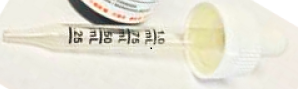 Npr. ako je od strane liječnika propisana doza 2 x 2,5 mg, pacijent će dva puta dnevno (ujutro i navečer) kapaljkom odmjeriti otopinu do oznake 0,25 mL koja odgovara dozi od 2,5 mg THC/2,5 mg CBD. Kapi se u propisanoj dozi mogu uzimati dodavanjem u jelo ili uz nekoliko gutljaja vode.Pripravci kanabinoida mogu propisivati izabrani doktori medicine u primarnoj zdravstvenoj zaštiti temeljem preporuke liječnika specijalista. Liječnici specijalisti, koji sukladno pravilniku mogu preporučiti ove pripravke su specijalisti neurologije, internističke onkologije, onkologije i radioterapije, infektologije i pedijatrije sa subspecijalizacijom iz neuropedijatrije.Pripravci kanabinoida izdaju se isključivo u ljekarni, na recept koji je propisao izabrani liječnik u primarnoj zdravstvenoj zaštiti, pri čemu trošak lijeka snosi pacijent, bez mogućnosti refundacije od strane Hrvatskog zavoda za zdravstveno osiguranje, s obzirom se radi o pomoćnoj terapiji.Primjer recepta:Rp/Cannabis sativae gtt. peror.10 mg THC/10 mg CBDD. lag. orig. No II (duas), odnosno navesti broj bočica, do max. mjesečne doze od 7,5 gS. 2 x 0,25 mL, odnosno prema smjernicama za doziranje Ministarstva zdravstva sukladno indikacijiPripravci koji sadrže THC mogu se propisivati na recept u količini potrebnoj za liječenje do najviše 30 dana. Ukupna količina propisanog THC-a za 30 dana liječenja ne smije biti veća od 7,5 g.